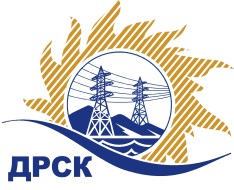 Акционерное Общество«Дальневосточная распределительная сетевая  компания»ПРОТОКОЛ № 326/ПрУ-Рзаседания Закупочной комиссии по рассмотрению заявок по открытому запросу предложений на оказание услуг «Периодический медосмотр персонала управления филиала "Амурские ЭС", Базы СП "Центральные ЭС", СП "УТП" (п. Мухинка)»Способ и предмет закупки: открытый электронный запрос предложений  на право заключения Договора на оказание услуг «Периодический медосмотр персонала управления филиала "Амурские ЭС", Базы СП "Центральные ЭС", СП "УТП" (п. Мухинка)», закупка 1288  ГКПЗ 2016 г.ПРИСУТСТВОВАЛИ:   члены постоянно действующей Закупочной комиссии 2-го уровня.ВОПРОСЫ, ВЫНОСИМЫЕ НА РАССМОТРЕНИЕ ЗАКУПОЧНОЙ КОМИССИИ: О рассмотрении результатов оценки заявок Участников О признании заявок соответствующими условиям запроса предложений. О предварительной ранжировке заявокО проведении переторжкиРЕШИЛИ:По вопросу № 11. Признать объем полученной информации достаточным для принятия решения. 2.Утвердить цены, полученные на процедуре вскрытия конвертов с заявками участников запроса предложений:По вопросу № 2Признать заявки ГАУЗ АО "БЛАГОВЕЩЕНСКАЯ ГКБ" (675000, Россия, Амурская обл., г. Благовещенск, ул. Больничная, д. 32),  ГАУЗ АО "ГП №1" (675000, Россия, Амурская обл., г Благовещенск, ул. Калинина, д. 82) соответствующими условиям запроса предложений и принять их к дальнейшему рассмотрению.По вопросу № 31. Утвердить предварительную ранжировку заявок:По вопросу № 41. Провести переторжку.1.1 Допустить к участию в переторжке заявки следующих участников: ГАУЗ АО "БЛАГОВЕЩЕНСКАЯ ГКБ" (675000, Россия, Амурская обл., г. Благовещенск, ул. Больничная, д. 32), ГАУЗ АО "ГП №1" (675000, Россия, Амурская обл., г Благовещенск, ул. Калинина, д. 82)1.2  Определить форму переторжки: заочная;1.3  Назначить переторжку на 17.03.2016 г. до 10:00 час. (местного времени); 1.4  Место проведения переторжки: Торговая площадка Системы www.b2b-energo.ru1.5 Ответственному секретарю Закупочной комиссии уведомить участников, приглашенных к участию в переторжке, о принятом комиссией решении.Коротаева Т.В.(4162)397-205г. Благовещенск«15» марта  2016 г.№п/пНаименование Участника закупки и его адресСуммарная стоимость единичных расценок за три года, без НДС, руб.1ГАУЗ АО "БЛАГОВЕЩЕНСКАЯ ГКБ" (675000, Россия, Амурская обл., г. Благовещенск, ул. Больничная, д. 32)13 303,75 2ГАУЗ АО "ГП №1" (675000, Россия, Амурская обл., г Благовещенск, ул. Калинина, д. 82)13 455,00 Место в предварительной ранжировкеНаименование участника и его адресСуммарная стоимость единичных расценок за три года, без НДС, руб.Балл по неценовой предпочтительности1 местоГАУЗ АО "БЛАГОВЕЩЕНСКАЯ ГКБ" (675000, Россия, Амурская обл., г. Благовещенск, ул. Больничная, д. 32)13 303,75 1,52 местоГАУЗ АО "ГП №1" (675000, Россия, Амурская обл., г Благовещенск, ул. Калинина, д. 82)13 455,00 1,5Ответственный секретарь Закупочной комиссии 2 уровня АО «ДРСК» ____________________Елисеева М.Г.